ГОДИШЊИ ПЛАН 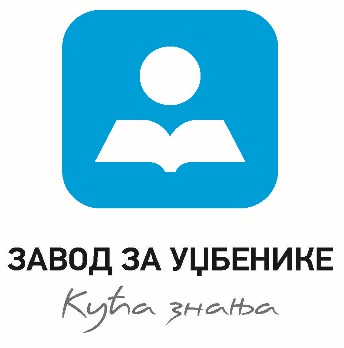 ГЛОБАЛНИ (ГОДИШЊИ) ПЛАН РАДА НАСТАВНИКА ЗА ШКОЛСКУ _____________ ГОДИНУНаставни предмет:	Наставник:_____________________________Недељни фонд часова:        Годишњи фонд часова:  	                                План се реализује у одељењима:______________________________Циљеви учења хемије у овом разреду: РБПредметна област – темаМесецМесецМесецМесецМесецМесецМесецМесецМесецМесецУкупноОбразовни стандарди на којима је фокус учења предмета у овом разреду приказани по темама (шифре)Међупредметне компетенцијеРБПредметна област – темаIXXXIXIIIIIIIIIVVVIУкупноОбразовни стандарди на којима је фокус учења предмета у овом разреду приказани по темама (шифре)Међупредметне компетенције1.Неорганске супстанце у живој и неживој пророди332.ХЕ.1.2.1. – биологија        – математика– физика               – географија          – ликовно2.Периодична својства елементарних супстанци442.ХЕ.1.2.1. – биологија        – математика– физика               – географија          – ликовно3.Хемијске реакције и периодичност. Водоник и хидриди. Кисеоник, оксиди и пероксиди194142.ХЕ.2.2.3. – биологија        – математика– физика               – географија          – ликовно4.Метали ѕ-, р- и d-блока Периодног система елемената4863212.ХЕ.3.2.3.; 2.ХЕ.3.1.4.2.ХЕ.3.1.5.; 2.ХЕ.3.1.6.2.ХЕ.3.2.1.; 2.ХЕ.1.2.2.2.ХЕ.2.2.1.; 2.ХЕ.3.2.2.2.ХЕ.2.1.9. – биологија        – математика– физика               – географија          – ликовно5.Комплекси123 – биологија        – математика– физика               – географија          – ликовно6Метали, металоиди и племенити гасови784192.ХЕ.2.2.5.; 2.ХЕ.2.2.4. – биологија        – математика– физика               – географија          – ликовно7.Индустријски процеси4372.ХЕ.2.2.6. – биологија        – математика– физика               – географија          – ликовно8.Неорганске загађујуће супстанце332.ХЕ.2.5.1.; 2.ХЕ.2.5.2.2.ХЕ.3.5.1.; 2.ХЕ.3.5.2. – биологија        – математика– физика               – географија          – ликовноУкупноУкупно898864988674 – биологија        – математика– физика               – географија          – ликовно